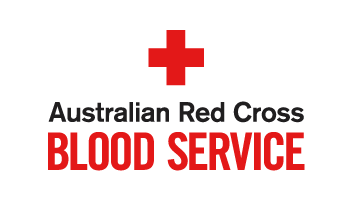 NATIONAL INVENTORY MANAGEMENT FRAMEWORK PROJECT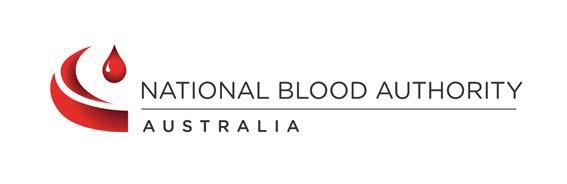 Pilot Progress Update #4 ~ September 2013The  National  Inventory Management  Framework  (NIMF)  project,  led by  the  Australian  Red  Cross  Blood Service in collaboration with the National Blood Authority, aims to define safe optimal red cell inventory levels for the blood sector and develop better processes and guidelines for effective red cell inventory management. This communication provides an update on the progress of a national pilot, which forms stage two of the NIMF project involving seven Health Providers. The pilot will further validate the methodology established in stage one (proof of concept) of the project.Pilot Progress Update	Flinders  Medical  Centre and  Royal  Hobart  Hospital  have  concluded  the  second  pilot  based  on  the amended calculations. Initial discussions with both laboratories indicate that the pilots progressed efficiently throughout the trial with the respective laboratory staff handling the conditions of the pilot as business as usual. Flinders Medical Centre currently remains on the red cell inventory levels tested during the pilot. The Royal Hobart Hospital has made a further minor downward adjustment to their red cell inventory levels since the pilot conclusion. Post pilot analysis will commence shortly for both sites. The project team thank Flinders Medical Centre and Royal Hobart Hospital for their participation and support of the project.	The John Hunter Hospital concluded their pilot in September 2013. The debrief session held revealed that the pilot progressed smoothly with no noted impact on day to day operations. The John Hunter Hospital has further reduced their red cell inventory since the conclusion of the pilot. The project team thank the John Hunter Hospital for their participation and support of the project.	Post pilot analysis is currently underway for the Townsville Hospital, which concluded on 1 September2013. Feedback received to date from management and staff at the laboratory has been positive.	The Royal Prince Alfred Hospital concluded their pilot in September 2013. The laboratory remains on the tested inventory levels, pending outcomes of the post pilot analysis. The pilot resulted in a number of operational changes for the laboratory and initial feedback indicates that these changes have made processing inventory easier. The learning’s gained from this and the other pilots will support the development of the red cell inventory management guidelines component of the project.	The sixth pilot commenced at Sir Charles Gairdner Hospital on 3 October 2013 and will conclude in early November 2013. Red cell inventory bands were developed and discussed with senior laboratory management prior to commencement. The project team will remain in close contact with the pilot site until the conclusion of the pilot.	The project team  is currently working with Melbourne Pathology on the data analysis required to determine red cell inventory levels for this last remaining pilot site.NIMF pilot sitesProposed pilot duration for each siteWeeksPost Pilot& DebriefNIMF project proposed timeframe*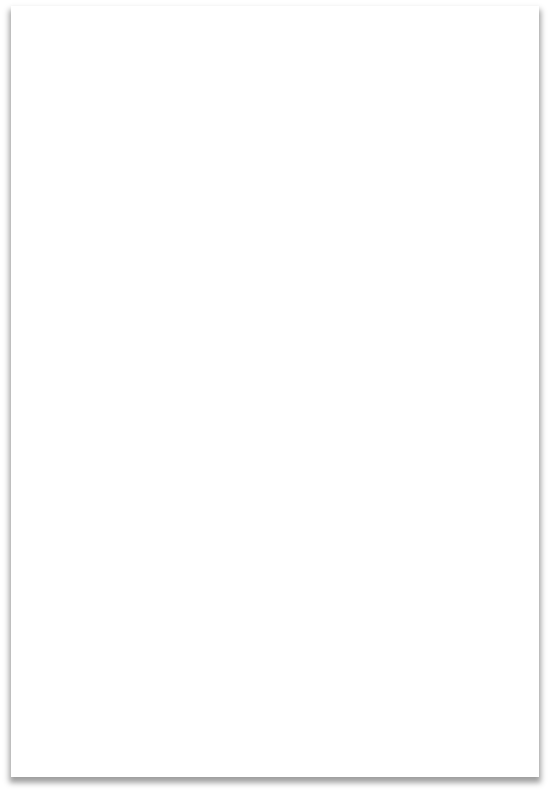 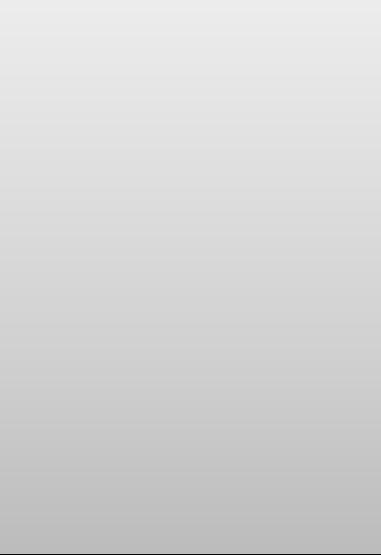 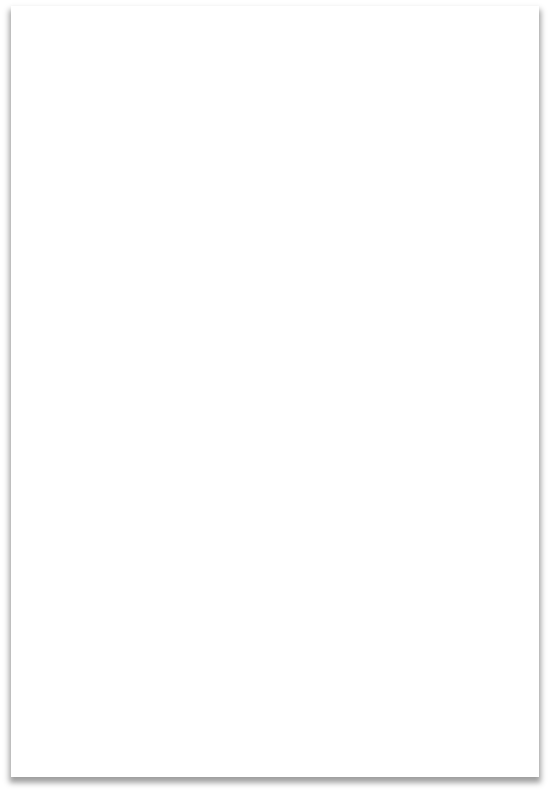 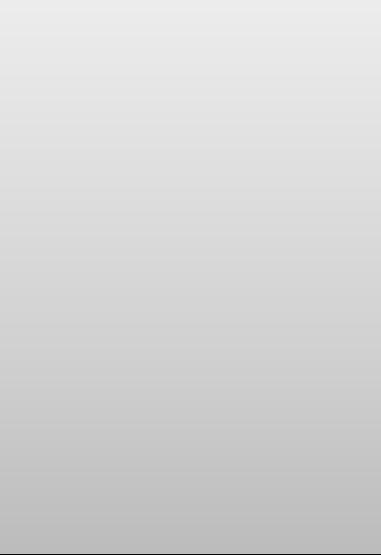 Stage One - Proof of Concept(Jun 2012 - Feb 2013)Methodology to inform frameworkdeveloped and testedStage Two – Pilot (Mar - Dec 2013) Methodology validationStage Three – Approval(2014)Approval of frameworkimplementation strategyStage Four – State Rollout(2014)Implement and monitor state rolloutStage Five – National Rollout(2014/15)National transition*Subject to NIMF Steering Committee approvalNext editionOctober update will be released in early November 2013.Project Enquiries:For further information on the NIMFproject, please contact:Ms Prem ParmarProject Manager, National InventoryManagement Framework Australian Red Cross Blood Service Level 3, 417 St Kilda Road Melbourne VIC 3004Email: pparmar@redcrossblood.org.au Mobile: 0417 225 714SiteHealth ProviderJurisdictionProposed pilotcommencement datesProgressAFlinders Medical CentreSA27 May 2013 (P1)16 August 2013 (P2)Post pilot analysisPost pilot analysisBRoyal Hobart hospitalTAS17 June 2013 (P1)16 August 2013 (P2)Post pilot analysisPost pilot analysisCThe Townsville HospitalQLD29 July 2013Post pilot AnalysisDRoyal Prince Alfred HospitalNSW26 August 2013Post pilot analysisEJohn Hunter HospitalNSW12 August 2013Post pilot analysisFSir Charles Gairdner HospitalWA3 October 2013CommencedGMelbourne PathologyVIC28 October 2013Pre-pilot data review